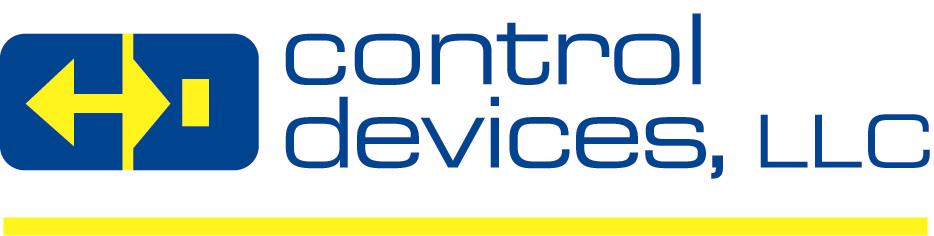 POSITION TITLE:Assembler 1st  & 2nd  ShiftCOMPANY:Control Devices LLCDEPARTMENT/LOCATIONAssembly REPORTS TO:Assembly SupervisorPOSITION SUMMARY:Assembles, inspects and packs parts as directed.COMPANY BACKGROUND:Control Devices, LLC (“Control Devices” or “CD”) is a leading designer and manufacturer of high quality flow control valves, condensate removal traps, related components and accessories serving the compressed air, pressure washer, vehicle systems, fire protection, specialty gas, and the industrial, agricultural and food service float valve markets.  CD prides itself in the ability to design, innovate and manufacture flow control valves for custom applications and offers a line of standard products that has grown over the years.  CD is based in Saint Louis, MO and its products are sold on a global basis to O.E.M’s, Distributors and End Users.   Control Devices is a privately owned company with a very seasoned management team focused on organic sales growth with existing products and new revenue growth through acquisitions. KEY RESULT AREAS:RESPONSIBILITIES:Assembles parts per work instructionsMaintains safe and clean working environment by complying with procedures, rules, and regulations.Conserves resources by using equipment and supplies as needed to accomplish job results.Documents actions by completing production and quality forms.Contributes to team effort by accomplishing related results as needed.QUALIFICATIONS:REQUIREMENTS:REQUIRED EDUCATION:High School Diploma/GED EquivalentBasic MathREQUIRED EXPERIENCE: At least 6 months experience working in assemblyREQUIRED SKILLS:Attention to detailExcellent visionGood eye hand coordinationGood dexterityQuality focusedSafety focusedAbility to use toolsAbility to work in a hot environmentDESIRED SKILLS: Ability to lift up to 35lbs